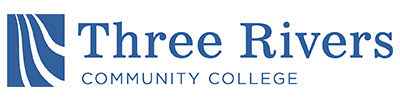 BIO K211 - Anatomy & Physiology I Lecture: T & R 9:30am-10:45am, Room C101 Lab: T or R 11am-1:55pm, Room A219Course InformationInstructor InformationCourse Description4 CREDIT HOURS 
Prerequisites: BIO* K121 and CHE* K111 or higher passed with a “C” grade or better.
This course is a comprehensive study of the gross anatomical structure and physiology of the human body pertaining to cells, tissues, membranes, organs, and the following systems: integumentary, skeletal, articular, muscular and nervous including special senses. Anatomy and Physiology is a two-semester course. Students must enroll in both BIO* K211 and BIO* K212 for transfer credits to other institutions. Three-hour lecture; one three-hour laboratory period per week.Required MaterialsText: (1) Fundamentals of Anatomy and Physiology, Frederic H. Martini, 9th edition or newer, Prentice Hall Publisher.        (2) Human Anatomy & Physiology I Laboratory Exercises ManualOther required materialsDissecting kit, Non-latex disposable gloves, Lab coat & Safety goggles.Learning OutcomesUpon successful completion of this course, a student should be able to:    Course Learning Outcomes (Objectives):	Human Anatomy and Physiology IThe student will develop “critical thinking skills” and will be able to draw sound scientific conclusions through the analysis if scientific data.The student will demonstrate knowledge of the organization of the body on the cellular, tissue and organ-system levels.The student will demonstrate knowledge of body positions and planes of reference.The student will demonstrate knowledge of the types of tissues, membranes, and their functions.The student will demonstrate knowledge of the organization of the integumentary system and its various functions.The student will demonstrate knowledge of the relationship of the integumentary system to homeostasis.The student will demonstrate knowledge of the development of bone tissue.The student will demonstrate knowledge of bone tissue structurally and functionally.The student will be able to identify the bones of the body and their prominent markings.The student will demonstrate knowledge of the articulations of the body and explain their structural differences and their functions.The student will demonstrate knowledge of the different types of muscle tissues; give their anatomical location and primary functions.The student will demonstrate knowledge of the neuroelectrical chemical factors of muscle contraction.The student will demonstrate knowledge of the mechanisms for supplying energy in muscle contraction.The student will demonstrate knowledge of the types of muscle contraction.The student will be able to name, give the attachments and action of the major groups of skeletal muscles.The student will be able to explain the general function of the nervous system.The student will be able to list the divisions of the nervous system and the composition of each division.The student will be able to describe the general structure and function of a neuron.The student will be able to explain how neurons are classified.The student will be able to name the different types of neurological cells and describe their functions.The student will be able to explain how an injured nerve fiber may regenerate.The student will be able to explain the events that lead to the conduction of a nerve impulse.The student will be able to explain the electrochemical changes associated with impulse transmission.The student will be able to explain the electrochemical changes associated with synaptic transmission.The student will be able to name the parts of a reflex arc and describe the function of each part.The student will be able to name the different types of reflex arcs.The student will be able to describe the coverings of the brain and spinal cord.The student will be able to describe the vascular/cerebrospinal fluid system of the central nervous system.The student will be able to describe and explain the structure, organization and function of the spinal cord.The student will be able to describe and explain the structure, organization and function of the brain.The student will be able to give the location and function of the spinal nerves.The student will be able to give the location and function of the cranial nerves.The student will be able to describe the structure, organization and function of the autonomic nervous system.The student will be able to describe and explain the structure and function of the specialized sensory receptors.The student will be able to give the location of the olfactory organs and explain their primary functions.The student will be able to describe the structure and function of the tongue.The student will be able to describe the structure and function of the ear.The student will be able to describe the structure and function of the eye.GradingMethods of EvaluationYour semester grade is out of 900 points. See breakdown below.There are no “extra credit” assignments given. EVER. Point Distribution  Grading PoliciesAssessmentLecture Portion: Points will be awarded from multiple assessment styles. Any and/or all of the following may be used: multiple choice, true/false, matching, fill in the blank, sort answer, and essay. Laboratory Portion: There will be three lab practical exams given during the course of the semester. These lab practical’s will be based on your individual recall ability and will not be multiple choice, also, word banks will not be given. Missed Work Make-Up PolicyQuizzes in lecture and lab CANNOT be made up and they cannot be taken early.  Makeup tests will be granted on an individual basis only following a conference with the instructor; where the reason(s) for missing the test must be determined as mitigating circumstances beyond the control of the student such as, illness, death in the family, or change in condition of employment.  All make-up tests will be scheduled at the convenience of the instructor (typically office hours) and must be made up within 48 hours of the original test date and time.  Only one (1) Unit Test make-up will be allowed. Laboratory exercises can be made up, please come see me to discuss alternate days and times that lab is being done.  Lab practicals CANNOT be made up. There is a possibility of taking a lab practical with another section, on another day and time, but this MUST be discussed and approved prior. If you fail to discuss this with me and do not show up to a scheduled practical, you will receive a zero, with no option of taking it with another section.Letter Grade Equivalents 94.00 or higher = A90 – 93 = A-87 – 89 = B+84 – 86 = B80 – 83 = B-74 – 76 = C70 – 73 = C-67 – 69 = D+64 – 66 = D60 – 63 = D-59 or lower = FClassroom PoliciesAttendance: Attendance to every lecture and lab is required. Failure to attend will affect your semester grade. Communication: All communication will occur by email or BlackBoard.  Please make sure that you check your TRCC email or set it up to forward to another account. Check your email regularly to be informed of any changes in schedule.Class Cancellation: If school is cancelled, notification of cancellation due to inclement weather will be available by telephone by 6:00 am for daytime classes and by 2:30 pm for evening classes by calling the College's main telephone at (860) 215-9000, pressing 1, and listening to the taped announcement. The College’s website will also have announcements available by accessing the www.threerivers.edu home page. The myCommnet Alert Notification System will also be used to deliver important information regarding weather-related class cancellations, via both email messages and text messages, to registered individuals. To register, log on to your myCommnet account at http://my.commnet.edu/ and follow the link to myCommnet Alert.If class is cancelled by the instructor, a notice will be placed on the classroom door and on BlackBoard. If time permits, students may be notified by a message via email. Withdrawal Policy: You may withdraw from this class any time up to and including November 5th, 2019 and you will receive a W grade on your transcript. However, you must complete a withdrawal form in the Registrar’s Office at the time of withdrawal; if you merely stop attending classes you will be assigned a grade of F. Any eligibility for refund of tuition is based on the date that the registrar receives the withdrawal.Academic Integrity: The effective operation of any organization is dependent on the honesty and goodwill of its members. In an organization devoted to the pursuit of knowledge, acting with integrity is essential to effective teaching and learning. Furthermore, academic dishonesty erodes the legitimacy of every degree awarded by the College. To emphasize the importance of academic integrity, Three Rivers Community College adheres to the Student Code of Conduct and Discipline Policy, as provided by the Connecticut State Colleges and Universities (CSCU) - Board of Regents for Higher Education. (Please refer to BlackBoard for the complete statement.)Some of the behaviors that will be considered cheating are:Communicating with another student during a quiz or examCopying material from another student during a quiz or exam or from any assignment being gradedAllowing another student to copy from your quiz, exam, or any assignment being gradedUse of unauthorized assistance on any assignment being gradedUse of unauthorized notes or books during a quiz or examProviding or receiving a copy of a quiz or exam used in the courseUse of a cell phone or pager to transmit information during a quiz or examTentative ScheduleThis is the tentative schedule – instructor reserves the right to change dates throughout the semester. It is your responsibility to attend class to learn of any changes in schedule.See the end of this syllabus for the scheduleSchool PoliciesPlease refer to BlackBoard for a link to the entire policy.Digication: All students are required to maintain an electronic portfolio using the College template within Digication. Digication can be accessed at https://threerivers.digication.com.Disability: Three Rivers Community College (TRCC) is committed to the goal of achieving equal educational opportunity and full participation for individuals with disabilities. To this end, TRCC seeks to ensure that no qualified person is excluded from participation in, is denied the benefit of, or otherwise is subjected to discrimination in any of its programs, services, or activities.Non-discrimination: Three Rivers Community College does not discriminate on the basis of race, color, religious creed, age, sex, national origin, marital status, ancestry, present or past history of mental disorder, learning disability or physical disability, sexual orientation, gender identity and expression, or genetic information in its programs and activities.Sexual Misconduct: The Board of Regents for Higher Education (BOR) in conjunction with the Connecticut State Colleges and Universities (CSCU) is committed to insuring that each member of every BOR governed college and university community has the opportunity to participate fully in the process of education free from acts of sexual misconduct, intimate partner violence and stalking.*ALL DATES ARE OPEN TO REVISONS NEEDED AT INSTRUCTORS DISCRETION*Study GuideUNIT IAnatomy and Physiology DefinedSubdivisions of anatomy and physiologyTerms of Location and Anatomical PositionSuperior/InferiorAnterior/PosteriorVentral/DorsalCranial/CaudalProximal/DistalInternal/ExternalPeripheral/DeepMedialLateralCentralParietalVisceralFundamental PlanesCoronal or FrontalTransverse or HorizontalSagittalMedialLateralCavitiesCeolomThoracicpericardialpleuralAbdominalPelvicOrbitalNasalBuccalOrganization of the bodyCellsTissuesOrgansSystemsintegumentaryskeletalmuscularnervousendocrinecirculatoryrespiratorydigestiveexcretoryreproductiveThe movement of materials across the cell membraneDiffusionosmosisdialysisfacilitated diffusionActive transportEndocytosispinocytosisphagocytosisHistologySpecialization of Cells (Tissues)Structure and Function of the tissuesEpithelialConnectiveMuscularNervousMembranesSerousMucousCutaneousSynovialThe Integumentary SystemThe skin and its tissuesStructureFunctionAppendages and Glands of the skinPigmentationUNIT II The Skeletal SystemTypes of bones cells and their functionsOsteoblastsOsteoclastsOsteocytesThe Bony MatrixTypes of Bone TissueCompactSpongyMembranes of Bone TissuePeriosteumEndosteumClassification of BonesLongShortFlatIrregularSesamoidFormation and Growth of BonesMembranous OssificationEndochondrial OssificationFactors affecting bone growth and development      vitamins & minerals      hormones      physical exerciseThe anatomy and physiology of fracturesDivisions of the Skeletal System and their Bones1)	Axial:	80 bones2)	Appendicular:	126 bonespectoral girdlepelvic girdleDescriptive Termsprocesses: process, condyle, tubercle, tuberosity, trochanter, crest, spine, headcavities and depressions:  groove, sinus, atrum, cornal, meatus, foramen, fissurefovea, fossaArthrology: joints of articulationSynarthroses (immovable joints)synchrondosessuturesAmphiarthroses (slightly movable joints)joints between the vertebraejoints between the pubis and sacroiliacSynovial-Diathrososes (free moving jointsball and sockethingepivotcondyloidglidingsaddleMovements permitted by Diarthroses (synovial joints)angular movements:  flexion, extension, abduction, adduction, elevation,            depressioncircumductionrotationSpecial movements:supinationpronationinversioneversionprotrationretractionPractical Terms Related to the Skeletal SystemspraindislocationbursitisarthritisosteomyelitiskyphosislordosisscoliosisThe Muscular SystemTypes, location and function of muscle tissuesmooth musclecardiac musclestriated or skeletal muscleContraction of muscle tissueConditions of contractionstimuliresponse to stimulichemical changesTypes of contractionThe physiology of skeletal muscle contractionSkeletal musclesNamingdirections of fiberslocationsizenumber of originsshapeorigin and insertion (attachments)actionGroupingprime mover – antagoistprime mover – synergistSkeletal Muscles and Their Bony LeversThe principle action of skeletal musclesflexorextensorabductoradductorlevatordepressorsupinatorpronatorsphinctertensorrotatorUNIT IIIThe Nervous SystemThe function of the Nervous SystemThe organs of the Nervous SystemBrainSpinal cordMembranesNerve cordsGanglionNerve nucleusThe Cells and Tissues of the Nervous SystemSupportive tissues and their functionneuroglia cellsastrocytesoligodendrocytesmicroglia cellsependymaThe Neuronanatomynerve cell bodynissl bodies (chromtophilic substances)dendritesaxonsaxoplasmaxolemmaneurolemmacytes (Schwann cells)function of neuronstypes of neuronsunipolarbipolarmultiopolarsensoryassociation – connection-interneuronmotorNerve Impulse transmissionThe Synapse and Impulse TransmissionNerve Regeneration The Function (behavior) Unit of the Nervous SystemThe relex arccompositiontypes2.	The Divisions of the Nervous systemThe Central Nervous SystemMembranesThe spinal cordstructurefunctionspathwaysascending tractsfasciculus gracilisfasciculus cuneatusspinothalamic (lateral and anterior)2) 	descending tractscorticospinalreticulospinalrubrospinal tractsd)	spinal cord injuriesspinal shockparalysisflaccid paralysisspastic paralysisThe Brainstructural make-uplobesorganizationcerebrumventriclesthalamushypothalamuslimbic systempineal glandponsmedulla oblongatacerebellumfunctionsThe Peripheral Nervous SystemThe cranial nerveslocationfunctionThe spinal nerveslocationfunctionThe Autonomic Nervous SystemSympathetic divisionParasympathetic divisionAutonomic transmittersClinical terms related to the Nervous SystemSomatic and Special SensesReceptorsTypesa)	mechanicalfree-nerve (dendritic) endingmeissner’s corpusclesmerkel’s diskspacinian corpuscleshair cellsbarorecptorsproprioceptorsroot hair plexusesmuscle spindlesgolgi tendon organskrause end bulbsruffini’s corpuscles                                     b)        photoreceptors             1)          rods 2)          cones             c)         chemoreceptors              1)         olfactory cells                          2)         taste buds (gustatory hairs)                          3)         aortic bodies                          4)         carotid bodies             d)          thermoreceptors             e)          nociceptors                        2)          FunctionsThe Sense of smellOlfactory cells and their functionThe Sense of TasteTaste Buds and their functionThe Earstructural makeupphysiology of hearingequilibriumstaticdynamicThe Eyestructural makeupphysiology of sightcommon disordersName: Nicola RickerOffice: C270Phone: 860-215-9474 Email: Nricker@trcc.commnet.eduOffice Hours: M/W: 9:30am-10:50am                         R: 2pm-3:30Other hours can be arranged. Please come see me.ItemPossible Point total12 weekly Lecture quizzes each worth 10 points (lowest 2 will be dropped)  100 points3 Unit Tests  (100 questions each)300 points3 laboratory practical’s (70 points each) 210 points11 weekly post-lab quizzes (lowest 2 will be dropped)90 pointsCumulative Final (200 questions)200 pointsSemester total 900 pointsDateLecture Monday LabWednesday lab8/26-9/1Chapter 18 EndocrineXXXXXXXOSMOSIS/DIFFUSIONlab9/2-9/8NO CLASS MON.W:Quiz 1Chapter 18 EndocrineChapter 24 Digestive SystemNO LAB LABOR DAYEndocrine Renal Lab 9/9-9/15M:Quiz 2Chapter 24 Digestive SystemEndocrine Renal Lab Dissection: Cat endocrine organs and GI organsWet lab: digestive system lab9/16-9/22M:Quiz 3Chapter 24 Digestive SystemChapter 19 BloodDissection: Cat endocrine organs and GI organsWet lab: digestive system labHeart anatomy, blood flow (adult & fetal) & Heart Dissection9/23-9/29M:Quiz 4Chapter 20 HeartHeart anatomy, blood flow (adult & fetal) & Heart DissectionPractical #1Blood analysis9/30-10/6M:Quiz 5Chapter 20 HeartPractical #1Blood analysisRBC & WBC lecture and identification &Human blood vessels 10/7-10/13M:UNIT TEST #1(18, 24, 19, 20)W:Chapter 21Blood VesselsRBC & WBC lecture and identification &Human blood vesselsCat blood vessels10/14-10/20 W: Quiz # 6Chapter 22Lymphatics and ImmunityCat blood vesselsHuman blood vessels &Cat blood vessels10/21-10/27M: Quiz #7Chapter 22Lymphatics and ImmunityChapter 23The Respiratory SystemHuman blood vessels &Cat blood vesselsPractical 2ELISA10/28-11/3M: Quiz #8Chapter 23The Respiratory SystemPractical 2ELISARespiratory AnatomyRespiratory Values labEKG11/4-11/10M: Unit Test #2(21, 22, 23)Chapter 26Urinary System Chapter 27 Fluid, Electrolyte, and Acid–Base BalanceRespiratory AnatomyRespiratory Values labEKGKidney dissectionKidney anatomy Nephron anatomyCountercurrent exchange11/11-11/17M:Quiz # 9Chapter 26Urinary System Chapter 27 Fluid, Electrolyte, and Acid–Base BalanceKidney dissectionKidney anatomy Nephron anatomyCountercurrent exchangeReproductive System Anatomy11/18-11/24M:Quiz # 10Chapter 27 Fluid, Electrolyte, and Acid–Base BalanceReproductive System AnatomyHeredity and Genetics11/25-12/1ThanksgivingM:Quiz #11Chapter 28 The Reproductive SystemHeredity and Genetics NO LAB12/2-12/8M:Quiz #12Chapter 29 DevelopmentW:Unit Test #3Practical #3Practical #312/9-12/15M: Review for final W: Final Exam11am-2pm REVIEW SESSION
CAFETERIAXXXXX